ВОПРОСЫ ДЛЯ ПОДГОТОВКИ К ЭКЗАМЕНУПО УЧЕБНОЙ ДИСЦИПЛИНЕ «Информатика»для обучающихся 2 курса по профессии15.01.32 «Оператор станков с программным управлением »Раздел 1 Информационная деятельность человекаТеоретические вопросы:Информатизация общества. Основные этапы развития вычислительной техники. Понятие информации. Виды информации. Свойства информации. Виды информационных процессов. Поиск и систематизация информации. Хранение информации; выбор способа хранения информации.Передача информации в социальных, биологических и технических системах.Работа с информационными образовательными ресурсами.Поиск лицензионных программных продуктов.Перечислить и охарактеризовать этапы развития информационного общества.Раздел 2 Информация и информационные процессыТеоретические вопросы:Понятие о кодировании информации. Выбор способа представления информации в соответствии с поставленной задачей. Универсальность дискретного (цифрового) представления информации. Двоичное кодирование.Вероятностный и алфавитный подходы к измерению информации.  Единицы измерения информации. Скорость передачи информации.  Пропускная способность канала связи.Этические и правовые аспекты информационной деятельности. Правовая охрана программ и данных. Защита информации.Позиционные и непозиционные системы счисления. Алгоритмы перевода из десятичной системы счисления в произвольную и наоборот.Двоичная арифметика. Связь между двоичной, восьмеричной  и шестнадцатеричной системами счисления.Алгебра логики. Основные понятия и операции. Законы логики. Логические переменные. Логические выражения и их преобразования.Построение таблиц истинности логических выражений.Понятие алгоритма. Свойства алгоритма. Исполнители алгоритмов (назначение, среда, режим работы, система команд). Компьютер как формальный исполнитель алгоритмов (программ).Графическое и программное представление алгоритма. Линейная алгоритмическая конструкция.Графическое и программное представление алгоритма. Алгоритмическая структура «ветвление».Графическое и программное представление алгоритма. Алгоритмическая структура «цикл».Раздел 3. Средства информационных и коммуникационных технологийТеоретические вопросы:Архитектура современных компьютеров. Основные устройства компьютера, их функции и взаимосвязь. Магистрально-модульный принцип построения компьютера Характеристики процессора и внутренней памяти компьютера (быстродействие, разрядность, объем памяти и др.).Внешняя память компьютера. Носители информации (гибкие диски, жесткие диски, CD-RОМ диски, магнитооптические диски и пр.) и их основные характеристики. Программное обеспечение компьютера. Виды программного обеспечения. Операционная система компьютера (назначение, состав, способ организации диалога с пользователем).Загрузка компьютера. Файловая система. Папки. Файлы (имя, тип, путь доступа). Операции с папками и файлами в среде операционной системы. Стандартные программы ОС Windows. Перечислить и охарактеризовать.Графический редактор Paint. Режимы его работы.Организация индивидуального информационного пространства, настройка элементов рабочего стола. Работа с файловой системой, с графическим интерфейсом (выполнение стандартных операций с файлами: создание, копирование, переименование, удаление). Безопасность, гигиена, эргономика, ресурсосбережение, технологические требования при эксплуатации компьютерного рабочего места.Зашита информации, антивирусная защита.Раздел 4. Технологии создания и преобразования информационных объектовТеоретические вопросы:Программные средства и технологии обработки текстовой информации (текстовый редактор, текстовый процессор, редакционно-издательские системы).Программные средства и технологии обработки числовой информации (электронные калькуляторы и электронные таблицы).Компьютерная графика. Аппаратные средства (монитор, видеокарта, видеоадаптер, сканер и др.). Программные средства (растровые и векторные графические редакторы, программы анимации и др.).Технология хранения, поиска и сортировки данных (базы данных, информационные системы). Табличные, иерархические и сетевые базы данных.Основные понятия баз данных. Системы управления базами данных. Создание, ведение и использование баз данных при решении учебных и практических задач. Организация баз данных. Примеры баз данных: юридические, библиотечные, здравоохранения,  налоговые, социальные,  кадровые.Программы обработки текста. Редактор Word. Режимы его работы.Форматирование и редактирование текстового документа. Параметры страницы текстового процессора Word.Табличный процессор Excel.  Назначение, функции.СУБД ACCESS. Назначение, режимы  работы.PowerPoint. Назначение, режимы  его работы.Работа с диаграммами в табличном редакторе Excel.  Виды диаграмм. Работа с графиками в табличном редакторе Excel. Работа с функциями в табличном редакторе Excel.   Определение функции.Виды функций в табличном редакторе Excel. Компьютерные презентации. Виды презентации. Требования к презентациям.Компоненты экрана редактора EXSEL и его составляющие. Определения: ячейка (активная), диапазон ячеек, адрес ячеек. Режимы работы с текстовым редактором Word. Операции, выполняемые с таблицами, диаграммами в текстовом редакторе Word. Перечислить и охарактеризовать.Работа с графическими объектами, иллюстрациями в  текстовом редакторе Word. Основные этапы инсталляции программного обеспечения. Инсталляция программы с носителя информации. Электронная почта. Перечислить и охарактеризовать этапы создания почтового ящика.Дать определение База данных. Система управления базами данных. Перечислить и охарактеризовать  виды структуры Базы данных. Форматирование абзаца в среде текстового процессора Word,  параметры абзаца.Создание и редактирование графических объектов.Создание таблиц в среде Word. Электронные таблицы. Перечислите основные объекты Excel. Адресация ячеек. Требования к презентации POWER POINT.   Режимы показа презентации. Определение кортеж (запись) и атрибут (поле). Указать в чём состоит их функция. Привести пример.Как организуются сортировка и поиск данных в Excel. Какие форматы данных бывают в Excel, как их установить. Какие типы функций существуют в Excel, как они вызываются и для чего они нужны. Организация поиска информации в базах данных. Создание запросов разной сложности. Какие типы диаграмм существуют в Excel и как их создавать. Поясните понятия форматирования и редактирования текстового документа. Создание базы данных. Определение структуры базы данных: количество и типы полей. Построение диаграмм и графиков по табличным данным в табличном процессоре EXCEL.Панели инструментов в текстовом редакторе WORD. Вывод, назначение.Раздел 5. Телекоммуникационные технологииКомпьютерные телекоммуникации:  назначение, структура. Информационные ресурсы в телекоммуникационных сетях. Представления о телекоммуникационных службах: электронная почта, чат, телеконференции, форумы,  интернет-телефония. Информационно-поисковые системы. Организации поиска информации в сетях,Средства создания сайта. Определение сайта. Сопровождение сайта в сети.Виды сайтов перечислить и охарактеризовать.Практические задания: Перевести число 1011011  из 2-ой системы счисления в 10-ю, 8-ю, 16-ю.Перевести число 62  из 10-ой системы счисления в 2-ю, 16-ю, 8-ю.Перевести число 641  из 8-ой  системы счисления в 2-ю, 10-ю, 16-ю.Перевести число 8D  из 16-ой системы счисления в 2-ю, 8-ю, 10-ю. Составить таблицу истинности для формул:F(X;Y)=XVY^(X^Y)  F(X,Y,Z)=X^YVZ^(XVZ)     6. Произвести сложение:в двоичной системе счисления  110101+101101в 8-й системе счисления            746+431в 16-й системе счисления           3DF+A5              Произвести вычитание:в двоичной системе счисления  110101-101101в 8-й системе счисления             746-431 в 16-й системе счисления           3DF-A5C7. Решить примеры восьмеричной системы счисления:Сложить числа в восьмеричной системе счисления576+423234+567Вычесть числа в восьмеричной системе счисления657-541542-774     8. Решить примеры шестнадцатиричной системы счисления:Сложить числа в шестнадцатиричной системе счисления 3АD+2BE23C+15AВычесть числа в шестнадцатиричной системе счисления 3CF-2AE6DB-19F    9. Произвести сложение:в двоичной системе счисления  11101+1101в 8-й системе счисления             154+77в 16-й системе счисления           AD+158Произвести вычитание:в двоичной системе счисления  11011-10101в 8-й системе счисления             121-56  в 16-й системе счисления           F1D-F210. Решить логическую задачу:В симфоническом оркестре приняли на работу трёх музыкантов: Василия, Константина и Олега, умеющих играть на скрипке, флейте, альте, кларнете, гобое и трубе.Константин самый высокийИграющий на скрипке меньше ростом играющего на флейте.Играющий на скрипке и флейте и Василий любят пиццу.Когда между альтистом и трубачом возникает ссора, Константин мирит их.Василий не умет играть ни на трубе, ни на гобое.Вопрос: На каких инструментах играет каждый из музыкантов, если каждый владеет только двумя?11.  Составить таблицу истинности по заданным формулам1.F(A;B) =А^B^(AVB)  (A;B;C)=AVB^C^(AVB)      12. Описать графическим и программным способом алгоритм вычисления значения Z  по формулеY=(7+X)3	8Y-X(9X)2     , если XY>9Z=	X3Y+6-X        , если XY<9	6Y+2X3          , если XY=9Исходные данные: X=2.813. Описать графическим и программным способом алгоритм вычисления значения Z  по формуле Z=X/Y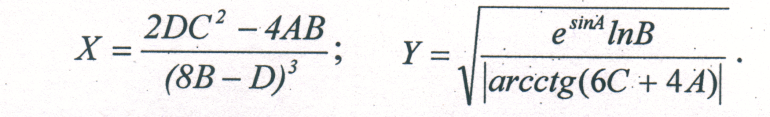 Исходные данные: А=4,7; В=1,3; С=7,6; D=2,4, Y=5.14.  Описать графическим и и программным способом алгоритм вычисления значения D  по формуле D=lg(2x-5)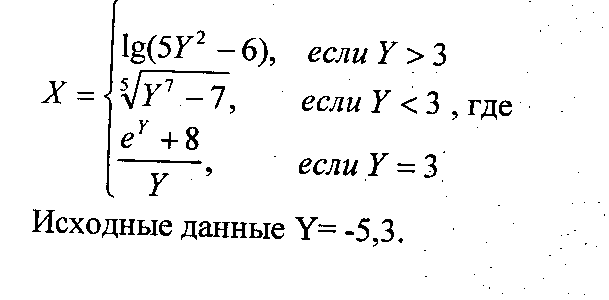 15. Решить  логическую задачу.В соревнованиях по фигурному катанию участвовали: Диана, Алина, Мария, ОксанаИх друзья высказали предположения о победителях:Первой будет Мария, Алина будет второй;Второй будет Мария, Оксана будет третьей;Диана будет второй, Оксана будет четвёртой.По окончанию соревнования оказалось, что в каждом из предположений только одно из высказываний истинно, а другое ложно. Вопрос: Какое место на соревнованиях заняла каждая из участниц, если все они заняли разные места? 16. Создать БД; предназначенную для хранения информации о компьютерных курсах и слушателях. В БД по каждому клиенту должна содержаться следующая информация: фамилия; имя; отчество; адрес; телефон контакта; Также в БД должны быть указаны: фамилия преподавателя; название курса, который(е) слушает клиент; стоимость обучения за курс; количество часов, отведенных на каждый курс. Составить схему БД.17. Напишите предложение:Съешь ещё этих мягких французских булок, да выпей чаю.  Скопируйте его 4 раза в каждую строку, выполните форматирование:Шрифт: ComicSans MS, размер: 14, начертание: курсив, подчеркнутый, цвет: зеленый.Шрифт: Tahoma, размер: 15, начертание: жирный, цвет: золотистый, двойное синее подчеркивание. Выравнивание абзаца: по правому краю.Интервал шрифта: разреженный на 5 пт, выравнивание абзаца: по центру.Шрифт: зачеркнутый. Абзац: отступ слева , отступ справа , первая строка: выступ , выравнивание: по ширине.18. Создать презентацию в POWERPOINT  на тему: Виды развлечений (8 слайдов).Оформление слайда: 1.Охарактеризовать приведённый вид  развлечений.2. Включить иллюстрацию.(Воспользовавшись макетом: Заголовок, текст, объект)Пример: Заголовок Театр, текст характеристика, объект иллюстрацияИнформацию искать в сети INTERNET.После с помощью режима Конструктор выбрать  опцию шаблон оформления задать Фон. С помощью пункта меню Показ слайдов. И опции Смена слайда-установить эффект анимации. Задать воспроизведение анимации (автоматически) указав время смены слайдов.19. Создать таблицу в текстовом редакторе Word воспользовавшись редактором формул: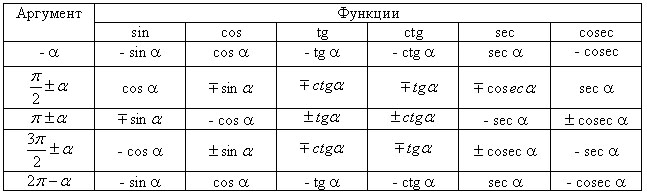 20. Создать презентацию в POWERPOIN на тему: Виды награждения(11 слайдов).Оформление слайда: 1.Охарактеризовать приведённый вид явлений, 2. Включить иллюстрацию.(Воспользовавшись макетом:  Заголовок, текст, объект) Пример: Заголовок Грамота, текст характеристика, объект иллюстрацияИнформацию искать в сети INTERNET. С помощью команд копирование и вставка разместить на слайдеПосле с помощью режима Конструктор выбрать  опцию шаблон оформления задать Фон. С помощью пункта меню Показ слайдов. Опции Смена слайда -установить эффект анимации. Задать воспроизведение анимации (автоматически) указав время смены слайдов.21. Постройте графики функций Получите рисунок.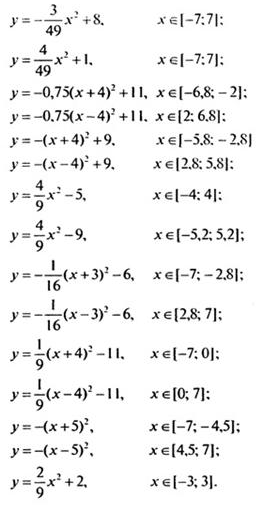 22. Спроектируйте БД, предназначенную для хранения информации о рейсах самолетов.БД должна содержать информацию о номере рейса, дате и времени вылета, членах экипажа (Фамилия; Имя; Отчество; Должность; Домашний адрес; Домашний телефон; Фотография).   Составьте схему данных.23. Записать формулы в текстовом редакторе WORD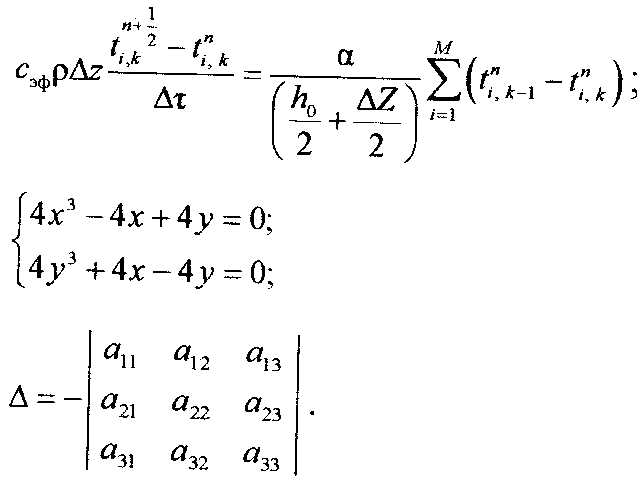 24. Построить график функции           в EXCEL 2007 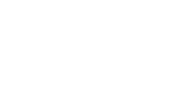 предельное значение 12.Заполняем поле Х . Интервал меняется от [-12;12] с шагом 1Заполняем поля значений функцийПосле заполнения таблицы выделяем ячейки с вычисленной функцией У.Выбираем мастер диаграмм-> тип(График) ->вид 1.25. Записать формулы в текстовом редакторе WORD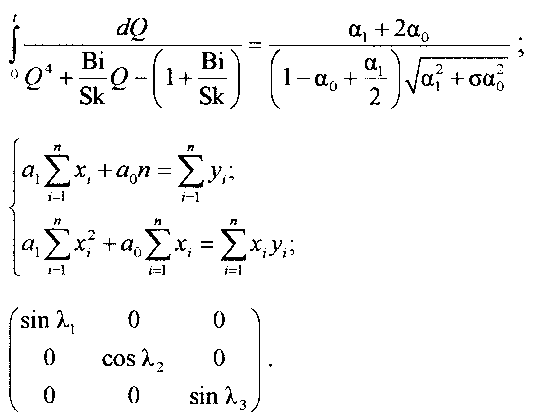 26. Создать презентацию в POWERPOINT   на тему: Виды спорта (8 слайдов).Оформление слайда: 1.Охарактеризовать приведённый вид развлечений, 2. Включить иллюстрацию.(Воспользовавшись макетом: Заголовок, текст, объект)Пример: Заголовок Фигурное катание, текст характеристика, объект иллюстрацияИнформацию искать в сети INTERNET. С помощью  команд копирование и вставка разместить на слайде.После с помощью режима Конструктор выбрать  опцию шаблон оформления задать Фон. С помощью пункта меню Показ слайдов. Опции Смена слайда -установить эффект анимации. Задать воспроизведение анимации (автоматически) указав время смены слайдов.27. Спроектируйте БД «Биржа труда».В БД по каждому клиенту должна содержаться следующая информация: фамилия; имя; отчество; адрес; дОМАШНИЙ ТЕЛЕФОН; фОТОГРАФИЯ; РАБОТА, которую он желает получить; знание иностранного языка; ЗНАНИЕ КОМПЬЮТЕРА. Кроме того, в БД должны быть указаны: название организации, где клиент проходил собеседование; адрес организации; номер телефона организации; ФИО сотрудника, проводившего собеседование; результаты собеседования; дата.28. Спроектируйте БД «Доставка цветов».В БД должна храниться информация о заказчике (ФАМИЛИЯ; ИМЯ; ОТЧЕСТВО; адрес;  ТЕЛЕФОн контакта) и заказе цветов (НОМЕР ЗАКАЗА; АДРЕС, по которому нужно доставить цветы; ЧИСЛО и ВРЕМЯ ДОСТАВКИ; НАЗВАНИЕ ЦВЕТОВ; КОЛИЧЕСТВО; ОФОРМЛЕНИЕ БУКЕТА)Составьте схему данных.29. Выполнить в графическом редакторе PAINT эскиз фигуры и вычислить её объём ( с помощью программы Калькулятор по прилагаемой формуле и исходным данным. Оформить решение задачи с помощью текстового редактора WORDPAD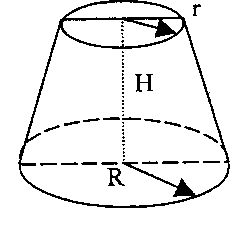 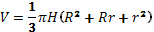 гдеR=3,004 см; r=2,006 см; H=5,003см30. Выполнить в графическом редакторе PAINT эскиз фигуры и вычислить её объём ( с помощью программы Калькулятор по прилагаемой формуле и исходным данным. Оформить решение задачи с помощью текстового редактора WORDPAD.;  где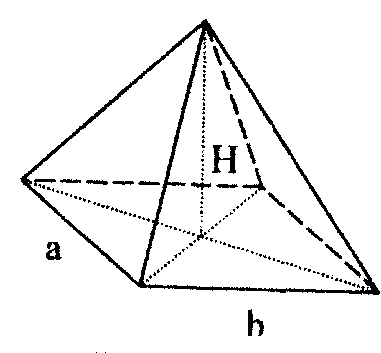 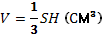 S=a*b:a=3,005см     b=4,055см     H=6,107см31.      Произвести сложение:в двоичной системе счисления  11101+1111в 8-й системе счисления             155+77в 16-й системе счисления           AB+158	Произвести вычитание:в двоичной системе счисления  11111-10101в 8-й системе счисления             131-56  в 16-й системе счисления           17D-F32  Решить примеры восьмеричной системы счисления:Сложить числа в восьмеричной системе счисления 37+766+43Вычесть числа в восьмеричной системе счисления 32-721-633.Перевести число 1111011   из 2-ой системы счисления в 10-ю, 8-ю, 16-юПеревести число 64     из 10-ой в 2-ю, 16-ю, 8-юПеревести число 745    из 8-ой  в 2-ю, 10-ю, 16-юПеревести число 8DB    из 16-ой в 2-ю, 8-ю, 10-ю34. В текстовом редакторе Word  в таблице  охарактеризуйте любые пять информационных образовательных ресурсов с помощью информации из Интернет  (№ п/п, название ресурса, характеристика ресурса, гиперссылка):35. В текстовом редакторе Word  в таблице, ответьте на вопросы:36. В текстовом редакторе Word  в таблице, ответьте на вопросы:37. Изучив источник «Пользовательское соглашение» Гугол, ответьте на следующие вопросы:1. По какому адресу находится страница с пользовательским соглашением Гугол ?2. В каких случаях Гугол имеет право отказать пользователю в использовании своих служб?3. Каким образом Гугол следит за операциями пользователей?4. Что подразумевается под термином «контент» в ПС?5. Что в ПС сказано о запрете публикации материалов, связанных с нарушением авторских прав.СПИСОК ЛИТЕРАТУРЫ И ИСТОЧНИКОВОсновная:И.Г Семакин  «Информатика и ИКТ. Базовый уровень: Учебник для 10-11 классов / И.Г. Семакин, Е.К. Хеннер – 5-е издание – М.: БИНОМ. Лаборатория знаний, 2017 г. 46 с. ил.Информатика и ИКТ. Задачник-практикум: в 2 т./ под ред. И.Г. Семакина, У.Л. Хеннера – 2-е издание - М.: БИНОМ. Лаборатория знаний, 2016 г. – 294 с.: ил.Михеева Е.В., Титова О.И. Информатика: учебник для студ. учреждений сред. проф. образования. — М., 2017Михеева Е.В., Титова О.И. Информатика. Практикум: учеб. пособие для студ. учреждений сред. проф. образования. — М., 2018  Астафьева Н.Е., Гаврилова С.А., Цветкова М.С. Информатика и ИКТ: Практикум для профессий и специальностей технического и социально-экономического профилей: учеб. пособие для студ. учреждений сред. проф. образования / под ред. М. С. Цветковой. — М., 2016Малясова С.В., Демьяненко С.В. Информатика и ИКТ: Пособие для подготовки к ЕГЭ : учеб. пособие для студ. учреждений сред. проф. образования / под ред. М. С. Цветковой. — М., 2016. Цветкова М.С., Великович Л.С. Информатика и ИКТ: учебник для студ. учреждений сред. проф. образования. — М., 2017 Галас. — Электрон. текстовые данные. — Владимир: Владимирский государственный университет им. А.Г. и Н.Г. Столетовых, 2016. — 232 c. — 2227-8397. — Режим доступа: http://www.iprbookshop.ru/57363.htmlДополнительная:Н.Д. Угринович «Информатика и информационные технологии» Учебник для 10-11 классов /М.: БИНОМКурс по информатике [Электронный ресурс] / . — Электрон. текстовые данные. — Новосибирск: Сибирское университетское издательство, Норматика, 2017. — 186 c. — 978-5-379-01557-2. — Режим доступа: http://www.iprbookshop.ru/65177.htmlГаненко А.П., Лапсарь М.И. Оформление текстовых и графических материалов при подготовке дипломных проектов, курсовых и письменных экзаменационных работ (требования ЕСКД) - ОИЦ «Академия», 2016Голицына О.Л., Попов И.И., Партыка Т.А. Системы управления базами данных - ООО Издательство «Форум», 2017Мельников В.П. Информационная безопасность - ОИЦ "Академия", 2016Мельников В.П. Информационная безопасность. Практикум. - ОИЦ "Академия", 2017Свиридова М.Ю. Информационные технологии в офисе: практические упражнения - ОИЦ «Академия», 2017АВ1ХУ=(12/2*X^2)+42-12=(12/2*A2^2)+43-11=(12/2*A3^2)+4№ п/пНазвание ресурсаХарактеристикаГиперссылка1.Федеральные образовательные ресурсыРаздел содержит перечень сайтов федеральных органов …http://edu-top.ru/katalog/2.3.4.5.№ п/пВопросОтвет1.Какие программы называют лицензионными?3.Какие программы называют условно бесплатными?4.Какие программы называют свободно распространяемыми?5.В чем преимущества лицензионного программного обеспечения?   6.Что такое программное обеспечение компьютера?       7.Какие существуют программные и аппаратные способы защиты информации?№ п/пВопросОтвет1.Компьютерный вирус — это … 2.Кто создает компьютерные вирусы?3.Вирусы способны …?4.Как попадают вирусы на компьютер, через какие устройства?5.Какой вред наносят вирусы компьютеру?6.Как называется программа, внутри которой находиться вирус?7.На какие три класса можно разделить вредоносные программы?